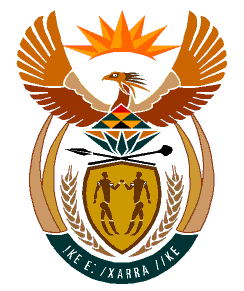 MINISTRY:HUMAN SETTLEMENTS, WATER AND SANITATIONREPUBLIC OF SOUTH AFRICANATIONAL ASSEMBLYQUESTION FOR WRITTEN REPLYQUESTION NO.: 1513DATE OF PUBLICATION: 15 NOVEMBER 2019Ms N P Sonti (EFF) to ask the Minister of Human Settlements, Water and Sanitation:(a) What are the reasons that her department has failed to install water infrastructure in Wonderkop, Marikana, in the North West and (b) on what date does her department intend to install the water taps in the area?											         NW2836EREPLY:(a)	Rustenburg Local Municipality (LM) is a Water Service Authority (WSA) with a mandate for the provision of water and sanitation services within its jurisdiction which includes areas such as Wonderkop and Marikana in the North West Province. However, the Department of Water and Sanitation (DWS) through the Water Services Infrastructure Grant (WSIG) has allocated R88 million for the 2019/20 financial years to Rustenburg Local Municipality for additional projects. Rustenburg LM submitted their Business Plans for the three (3) projects highlighted below and funding was allocated accordingly by DWS. Refer to the table below for the breakdown: (b)	DWS does not have a mandate for reticulation and to install water taps in local government areas. The Honourable Member is requested to refer the question to the Minister for Cooperative Governance and Traditional Affairs who will be in a better position to respond to plans in place to supply water reticulation in Wonderkop and Marikana including the installation of water taps. NoProject Name and Description Project CostAllocationProgress1MarikanaUpgrading Marikana rising mains, conservancy tank, size of the pumps, pump station.R12 513 355,9R12 513 355,9The progress is at 67%2Rustenburg DMA ZonesWater audit, meter replacement, sub-zoning, advanced metering infrastructure, reservoir telemetry, repair and replacement of infrastructure, pressure management, water monitoring dashboard and water conservation campaigns.R37 000 000R37 000 000The progress is at 97%3Rustenburg NorthReplacement of AC pipes with uPVC pipes and aged water meters, fire hydrants, valves. R57 082 000R38 486 645The progress onsite is at 65%